Bli kjent med forsøkslæreplanene for FVO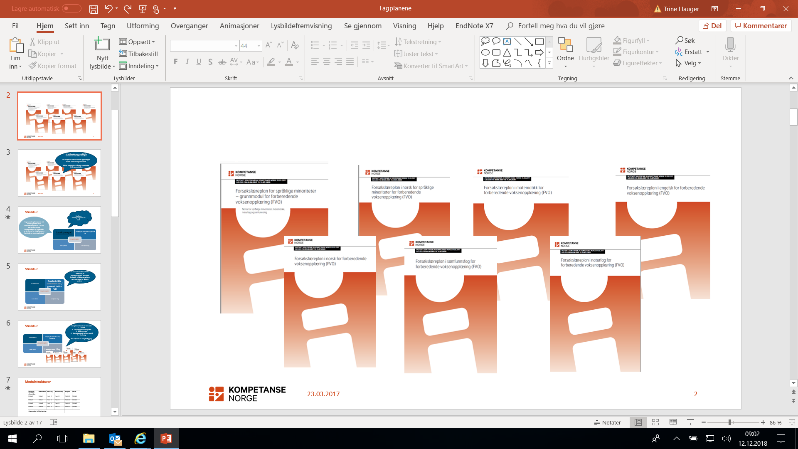 Mål:Arbeidet med denne ressursen skal bidra til å utviklefelles forståelse for forsøkslæreplanene som styringsdokumenteren felles forståelse for forsøkslæreplanene som helhetlige planerfelles kunnskap om forsøkslæreplanene i det enkelte faglokale læreplaner i fagTidsbruk: Det anbefales å bruke minst 60 minutter på felles møter til hvert av temaene i økt 1 – 3.Det bør settes av tid på planleggingsdagene til økt 4.

Forberedelse: Prosjektgruppa må lese hele dette dokumentet og gå igjennom den vedlagte presentasjonen. ta stilling til hvordan ressursen skal brukesta stilling til hvordan gruppeoppgavene skal gjennomføresbestemme hvem i prosjektgruppa som skal ha ansvar for presentasjonen, tidtaking og referat.Prinsipper for arbeidet:Alle er forberedt til møtene.Alle bidrar aktivt på møtene.Alle følger opp det som har vært tema på møtene i planlegging og samarbeidRessurser:Power Point «Bli kjent med forsøkslæreplanene for FVO»RefleksjonsarkOppgavearkØkt1: Formålsparagrafen Lærerne forbereder seg ved Å lese formålsparagrafen (Opplæringslova § 1-1)
Tenk over: Hva betyr formålsparagrafen for oss i voksenopplæringen?
Noter ned stikkord og ta disse med til fellesmøtet. 
Eventuelt: Diskuter på team og ta med en kort oppsummering til fellesmøtet.Presentasjon og gjennomgang av ppt, bilde 4-7.Drøfting av hvordan man forstår formålsparagrafen, og hvilke områder i formålsparagrafen som er særlig viktig for deltakerne i FVO.
Prosjektgruppa / ledelsen tar stilling til hvordan dette skal gjøres. Velg en egnet metode der alle får komme fram med sine tanker, og der man avslutter med å oppsummere gruppas felles forståelse. Forslag til metoder er «IGP», «Møte på midten». «Mingling» eller andre styrte metoder dere kjenner.
Etterarbeid: Hva betyr formålsparagrafen for opplæringen i de fagene jeg underviser i?Noter ned stikkord som skal brukes i arbeid med planlegging i økt 3.
Bruk refleksjonsarket (dokument 2).
Økt 2: KompetansebegrepetLærerne forbereder seg ved å se filmen om kompetansebegrepet fra Utdanningsdirektoratet
Presentasjon og gjennomgang av ppt, bilde 19. 
Se gjerne filmen om igjen og be lærerne notere ned spørsmål og kommentarer til filmen.
Tenk individuelt: Hva innebærer definisjonen av kompetansebegrepet for opplæringen i mitt fag? Skriv ned 2-3 punkt.To og to deler notater Rekkefremlegg, eller diskusjon i plenum.Oppsummering i plenum: Hva betyr kompetansebegrepet for vår praksis?
Noter ned: Dette betyr kompetansebegrepet for oss:
Gjør notatet tilgjengelige for alle.
Etterarbeid. Individuell refleksjon: Hva betyr vår felles forståelse av kompetansebegrepet for min opplæring? Noter ned stikkord til bruk i økt 3. Bruk refleksjonsarket (dokument 2).Økt 3: Læreplaner for fagLærerne forbereder seg ved Å lese forsøkslæreplanene for alle moduler i ett av fagene de underviser i. Leseoppdraget bør spesifiseres av prosjektgruppa på forhånd. 
Forslag: Lærerne fyller ut notatark til økt 3 (se dokument 3).
Start økta med at to og to deler sine refleksjoner om formålsparagrafen og kompetansebegrepet. Parene oppsummerer med en setning, eller et utsagn som deles i plenum.Presentasjon og gjennomgang av ppt, bilde 8-22. 
Lærerne kan få følgende lytteoppdrag:Hva er nytt med strukturen og innholdet i forsøkslæreplanene?
               Følg opp med en kort deling av tanker ved bruk av metoden «IGP».
Etterarbeid. 
Tenke over mulige sammenhenger mellom kompetansemål innenfor et fag, gjerne på tvers av hovedområder. 
Se etter mulige koblinger av kompetansemål i faget og tenk igjennom i hvilken rekkefølge det kan være hensiktsmessig å arbeid med kompetansemålene.
Økt 4: Workshop «Lokale læreplaner»Lærerne tar med seg notater fra tidligere arbeidsøkter, forarbeid og etterarbeid.
Innledning om det lokale læreplanarbeidet. PP bilde 23 – 29.
Lærerne jobber i fagteam med utarbeiding av lokale årsplaner i fag. 
Tenk igjennom organiseringen slik at det blir tid til både arbeid i fagteam og nødvendig deling på tvers.
Det anbefales å legge opp til en deling av grovskisse til planer på tvers av fag for å legge til rette for å koordinere årsplanene i de ulike fagene. For eks. legge opp til tverrfaglige tema, eller at læringsarbeid med kompetansemål som styrker hverandre foregår samtidig. Bruk gjerne kafemetodikk, veggavis, «Walking gallery» eller lignende metoder for å legge til rette for deling.
Alle planer lagres og gjøres tilgjengelige for hele personalet.